ДИСГРАФИЯ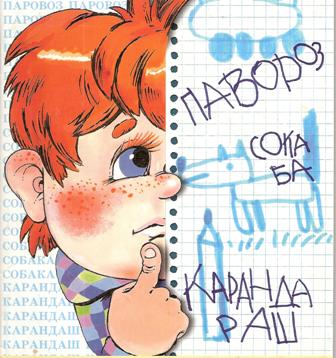 Следующая операция – выделенный звук нужно соотнести с определенным зрительным образом буквы и научиться вычленять устойчивые признаки, которые отличают одну букву от другой. Вот сколько сложных задач. Затем мы воспроизводим движением руки зрительный образ буквы, контролируя точность своих движений, проверяя зрительно полученный результат.Несформированность  любого из перечисленных этапов приведет к трудностям при обучении грамоте, то есть к дисграфии. В зависимости от того, какая операция нарушена, выделяют разные формы дисграфии. Причиной дисграфии могут стать осложнения при родах, некоторые болезни, перенесенные в раннем детстве. Дислексия встречается у мальчиков в 3–4 раза чаще, чем у девочек. Причиной дисграфии может также стать двуязычие в семье или раннее изучение иностранного языка. А иногда авторитарное воспитание в семье. Так, ребенок, которого в раннем детстве кормят насильно, привыкает сопротивляться в отношении еды и приобретает ту же манеру в отношении интеллектуальной пищи. Важны даже такие вещи, которые, на первый взгляд, кажутся незначительными. Оказывается, если в грудном возрасте малыш лежит так, что экран телевизора попадает в поле его зрения, то глазные мышцы привыкают к хаотичному движению. Впоследствии при чтении ребенку трудно будет следить за строчкой.КАК ПОНЯТЬ, ЧТО У РЕБЕНКА ДИСГРАФИЯ?Внимательно рассмотрите школьные тетрадки своего ребенка, понаблюдайте за тем, как он пишет и читает. В слове «ложка» ошибиться в середине слова (лошка) может каждый, кто плохо усвоил правило, а вот неправильно написать первую букву (рожка) может только дисграфик.                                                                     Дисграфик часто как бы застревают на одной букве: За зомом росла мамина (За домом росла малина). Или пишет букву раньше времени: Дод небом лолубым (Под небом голубым). Он пропускает буквы, чаще гласные, и ошибки выглядят так: санки – снки,молоко – млко. Нередки и перестановки букв: фрукты – фрутки, ковром – корвом.  Иногда ребенок добавляет лишнюю букву, обычно ту, что уже есть в слове: дружно – дуружно.   Дисграфик часто путает: парные звонкие и глухие согласные: зима – сима, гласные о – у: ручей – рочей, ё – ю: клюква – клёква, заднеязычные г – к – х: сухой – сугой, сонорные р – л: смелый – смерый, й – л (мягкий): тут бывает сойка – тут бывалет  солька, свистящие и шипящие с – ш: шишки – шиски, з – ж: железо – зелезо, с (мягкий) – щ: щенок – сенок, аффрикаты ч –щ: роща – роча, ч – ц: грачи –граци, ч – т (мягкий):чертит – черчит, ц – т: птицы – пцицы, ц – с: курица – куриса.  Встречаются  ошибки  возникающие  из-за неумения ребенка передавать на письме мягкость согласных: сольить (солить) Очень распространенная ошибка – слитное написание слов, особенно служебных: ветки елии сосны. Иногда ребенок не разделяет в потоке речи и два самостоятельных слова: всталосолнце. Границы слова могут не только исчезать, но и смещаться: у Деда Мороза – у дедмо Рза. Если ребенок не чувствует законов грамматической связи слов, он будет допускать ошибки в согласовании (большая белая пятно) и управлении (на ветки деревьях).Читая  «по догадке»,  дети часто производят замену слов близкими по буквенному составу, но разными по смыслу (богатыри – богатые, потом – поэтому), искажают окончания (говорится – говорил), переставляют слоги  (лопата – лотапа),  пропускают напечатанные звуки и буквы (куртка – курка) или добавляют ненужные.Ошибки носят стойкий характер. Если ребенок допускает их изредка, то причины надо искать в другом. Ошибки, допущенные из-за незнания грамматических правил, не считаются дисграфическими. Помимо трудностей с чтением и письмом у дисграфиков возникают проблемы с ориентировкой в пространстве, с организацией времени. Часто такие дети  бывают гиперактивны. У них отмечается пониженная работоспособность, повышенная утомляемость, нарушение памяти, особенно речеслуховой, трудности в поведении, общении.ЧЕГО  НЕЛЬЗЯ ДЕЛАТЬ НИ ПРИ КАКИХ ОБСТОЯТЕЛЬСТВАХ?*Заставлять ребенка читать и писать с утра до вечера.  Механическое натаскивание, бесконечные письменные задания дадут прямо противоположный результат. *Усаживать ребенка читать большие тексты,  писать с ним большие диктанты. *Ругать ребенка или огорчаться, если у него что-то не получается, показывать ему свое раздражение. Но чрезмерно хвалить и бурно выражать свою радость тоже не стоит. Лучше гармоничное состояние спокойствия и уверенности в успехе. *Устраивать ребенку проверки на скорость чтения. *Стараться исправить все сразу. Сосредоточившись на одной задаче, снизьте требования по другим параметрам. Например, добиваясь безошибочного списывания, не обращайте внимания на неаккуратный почерк.          СОВЕТЫ   РОДИТЕЛЯМ    Старайтесь каждые выходные вывозить ребенка на природу, и среди недели больше гулять, пусть ребенок дышит свежим воздухом и насыщает подкорку кислородом.При всех видах дисграфии или дислексии, не будут лишним словесные  игры. Играйте в слова, сначала вы произносите слово и просите ребенка придумать слово, которое начинается на последнюю букву, постепенно усложняйте задачу, пусть ребенок придумывает слова на предпоследнюю или третью с конца букву вашего слова. Если у ребенка нет  наглядного образа для букв, можно играть так: вырезаем из бархатной бумаги алфавит ( или скручиваем его из толстой проволоки, или лепим из пластилина, или покупаем азбуку на магнитиках), и пусть ребенок на ощупь угадывает буквы. Хорошо срабатывает забава: написание букв на спине или на детской ладони, и их отгадываиеУпражнение "Корректурная проба".Для этого упражнения нужна книжка, скучная и с достаточно крупным (не мелким) шрифтом. Ученик каждый день в течение пяти (не больше) минут работает над следующим заданием: зачеркивает в тексте заданные буквы. Начать нужно с одной буквы, например, "а". Затем "о", дальше согласные, с которыми есть проблемы, сначала их тоже нужно задавать по одной.  Через 5-6 дней таких занятий переходим на две буквы, одна зачеркивается, другая подчеркивается или обводится в кружочек. Буквы должны быть "парными", "похожими" в сознании ученика. Например, как показывает практика, наиболее часто сложности возникают с парами "п/т", "п/р", "м/л" (сходство написания); "г/д", "у/ю", "д/б" (в последнем случае ребенок забывает, вверх или вниз направлен хвостик от кружка) и пр.Необходимые для проработки пары можно установить при просмотре любого текста, написанного вашим ребенком. Увидев исправление, спросите, какую букву он хотел здесь написать. Чаще же все понятно без объяснений.
Внимание! Лучше, если текст не будет прочитан. Все внимание необходимо сконцентрировать на нахождении заданного облика буквы, одной или двух, и работать только с ними. 4. Упражнение "Пишем вслух".Каждый день пишите короткие диктанты карандашом. Небольшой текст не утомит ребенка, и он будет делать меньше ошибок (что очень воодушевляет…) Пишите тексты по 150 – 200 слов, с проверкой. Все  что пишется, проговаривается пишущим вслух в момент написания и так, как оно пишется, с подчеркиванием, выделением слабых долей.
То есть,: "НА стОле стОЯл куВшин С мОлОком" (На стале стаял куфшин с малаком).
Под "слабыми долями" здесь подразумеваются звуки, которым при произнесении в беглой речи, говорящий, уделяет наименьшее внимание. Для гласных звуков это любое безударное положение, для согласных, например, позиция в конце слова, типа "зу*п", или перед глухим согласным, типа "ло*шка". Важно отчетливо проговаривать также конец слова, поскольку для дисграфика дописать слово до конца трудно, и часто по этой причине вырабатывается привычка "ставить палочки". Однако независимо от того, есть она или нет, приучаемся к последовательности и постепенности проговаривания, проговариваем каждое записываемое слово! Ошибки не исправляйте в тексте. Просто пометьте на полях зеленой, черной или фиолетовой ручкой (только не красной!) Затем давайте тетрадь на исправление ребенку. Ребенок  имеет возможность не зачеркивать, а стереть свои ошибки, написать правильно. Цель достигнута: ошибки найдены самим ребенком, исправлены, а тетрадь в прекрасном состоянии 5. Давайте ребенку упражнения на медленное прочтение с ярко выраженной артикуляцией и списывание текста.